Canada & the RockiesDuración: 11 díasLlegadas: fechas especificas en domingo, de mayo a septiembre 2024.De mayo a octubre 2025.Para viajeros de 18 a 35 añosServicios en ingles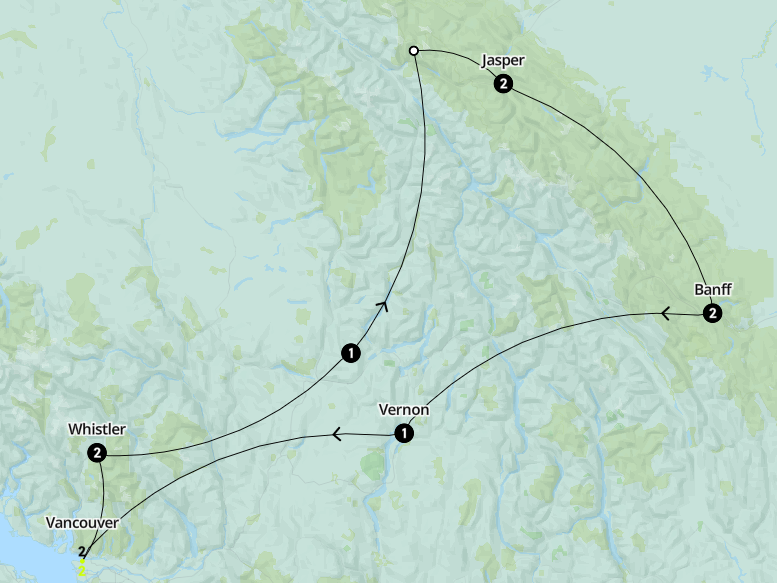 DÍA 1 VANCOUVER A WHISTLER (2 NOCHES)Traslado por cuenta del pasajero al hotel.Comidas incluidas: Cena de bienvenida.Vancouver¡Bienvenido a la costa del pacífico y al inicio de tu viaje! No muchas ciudades pueden presumir tener la combinación de una gran ciudad y un lugar de naturaleza, pero con sus rascacielos, playas, bosques y montañas, Vancouver tiene la perfecta combinación de todas esas. Por la tarde nos trasladaremos a WhistlerWhistler¿Qué tal ese viento fresco de la montaña? Los paisajes que Whistler tiene por ofrecer son hermosos todo el año, desde las majestuosas montañas hasta los caminos para escalar. La cena va por nuestra cuenta esta noche, así que asegúrate de comer bien y descansar porque la aventura comienza mañana. Alojamiento. Pangea Pod Hotel (hospedaje compartido)DÍA 2 WHISTLERComidas incluidas: Desayuno y cenaWhistlerTal vez Whistler sea un paraíso para los esquiadores en invierno, pero en nuestro viaje, disfrutarás las maravillas que este lugar ofrece en el verano. Pon a prueba tu fuerza con una actividad opcional de canotaje en el rio “Golden Dreams”, tirolesa sobre los ríos o toma una escalinata a través del hermoso paisaje que este lugar nos ofrece, las tarjetas postales se quedarán cortas con lo que tus ojos verán. Si te sientes menos aventurero, toma un teleférico que te subirá a la cima de las montañas, pero no olvides explorar y conocer el pueblo, te encantará. Experiencias Opcionales                - Excursión con canotaje                $130.00 CAD                  - Experiencia Multimedia Vallea Lumina                $44.00 CAD                - Tirolesa                 $175.00 CAD Alojamiento. Pangea Pod Hotel (hospedaje compartido)DÍA 3 WHISTLER A SUN PEAKS (1 NOCHE)Comidas incluidas: Cena WhistlerDejaremos Whistler para la zona más grande para Ski en Canadá, Sun Peaks. En el camino disfrutarás de un espectacular paisaje por las montañas Lillooet, admirarás las diferentes reservas y lagos que ilumina el sol. Sun Peaks¡Bienvenidos a Sun Peaks! Esta elegante villa será nuestro hogar por 1 noche. ¿Por que no tomar un teleférico entre las 2 cimas para disfrutar de increíbles panoramas?               OpcionalesTeleferico peak 2 peak$88.00 CADTiro de hachas. $44.00 CADAlojamiento. Sun Peaks Lodge (o similar)DÍA 4 SUN PEAKS A JASPER VIA MOUNT ROBSONSun PeaksBien descansados, tomaremos carretera para disfrutar de unos increíbles paisajes en dirección a las Rockies. Mount RobsonComer al aire libre es esencial por estos rumbos, así que siéntete cómodo de tomar tu almuerzo con alguno de los paisajes mas bellos para una comida, y después la naturaleza será tuya para explorar. ¿Quieres llevar la adrenalina al siguiente nivel? Entonces toma nuestra experiencia opcional de rafting en el rio Fraser. No hay mejor actividad que un rafting para confirmar lo que es el verdadero trabajo en equipo.JasperJasper será tu hogar por las próximas 2 noches, bastante conveniente, considerando que es la base perfecta para explorar el gran parque nacional de los Rockies canadienses.              Experiencias IncluidasParque Nacional de JasperMount RobsonTour panorámico por Yellowhead       Experiencias opcionalesRafting en el rio Fraser$127.00 CADAlojamiento. Athabasca Hotel (o similar)DÍA 5 JASPER	 Jasper¡Despierta! Es tiempo de tomar una pequeña caminata y subir al cañón Maligne. Con un paisaje lleno de muros de arcilla, atravesando y pasando por puentes mientras escuchamos el sonido del agua pasar. Tomaremos el autobús hacia el lago Maligne, famoso por el color azul de sus aguas, y hoy te mostraremos el por qué. Disfruta el paisaje de las montañas cubiertas de nieve, podrás optar por tomar un crucero opcional hacia la icónica isla “Spirit” la imagen mas fotografiada de las Rockies. Una experiencia muy especial nos espera esta noche, se unirán a nuestro viaje el grupo “Warrior Women” para una interesante platica en la fogata como parte de nuestras experiencias MAKE TRAVEL MATTER®Experiencias Incluidas:Visita el Lago Maligne.Platica en la fogata con el grupo “Warrior Women” (Experiencia MAKE TRAVEL MATTER00AE)OpcionalesCrucero por el lago Maligne$79.00 CADCaminata y actividad con el grupo “Warrior Women” (experiencia MAKE TRAVEL MATTER ®)$45.00 CADAlojamiento. Athabasca Hotel (o similar)DÍA 6 JASPER TO BANFFComidas incluidas: DesayunoJasperTomaremos nuestro camino a Banff, quedarás sin palabras mientras pasamos por cascadas, lagos, arroyos y glaciares y todo lo observarás desde la ventana mientras pasamos por la avenida Icefield Columbia. Toma una caminata por las cascadas Athabasca, atraviesa el glaciar Athabasca en el Ice Explorer, y toma el agua mas pura que has probado. Solo ten cuidado de no pegar tu lengua con el hielo. El lago Peyto y el lago Louise (Si, sabemos que lo has visto en Instagram) son los lugares perfectos para crear tu próxima foto de perfil, solo asegúrate de observar bien la vida salvajeBanffNos vamos a Banff, la capital no oficial de los Rockies canadienses. Estamos en territorio cowboy ahora, así que, ¿Quiénes somos para romper las tradiciones? Prepárate para una ronda de bebidas antes de cenar y checa tu propio chalet para dormir hoy.  Experiencias Incluidas:Caminata por el glaciar AthabascaVisita Lake LouiseVisita al lago PeytoAlojamiento. Tunnel Mountain Resort (hospedaje compartido)DÍA 7 BANFFComidas incluidas: DesayunoBanffHoy comenzamos con la mejor experiencia de montaña en Canadá. Caminaremos en los puentes suspendidos de Mt Norquay via Ferrata, te sentirás realmente vivo y un poco nervioso a la vez. Hay muchas actividades opcionales hoy para elegir: Vuelo en helicóptero o tal vez un paseo a caballo, lo que decidas, la pasarás increíble.  Alojamiento. Tunnel Mountain Resort (o similar)Experiencias Incluidas:Visita al parque nacional de Banff.                 OpcionalesMt Norquay Via Ferrata               $241.00 CADVuelo en Helicoptero               $395.00 CADPaseo a caballo$202.00 CADDÍA 8 BANFF A VERNONComidas incluidas: DesayunoBanffMaravíllate con los países el día de hoy, mientras atravesamos 3 parques nacionales en nuestro camino a Vernon. Primero será el parque nacional de Yoho con su valle de cascadas y arroyos, y hogar de una pieza de ingeniería increíble: el “Spiral Train Tunnel”. Después es el parque nacional Glacier, que presume, escucha bien, de tener cerca de 400 glaciares. Por último manejaremos por los paisajes del parque nacional Mt. RevelstokeVernonDespués de haber experimentado esos 3 increíbles parques nacionales en un día, te mereces una buena comida en Vernon. Hay muchos pubs tradicionales, y tienen deliciosa comida y un buen trago que sabemos que te gustará. Alojamiento. Days Inn Vernon (o similar)Experiencias Incluidas:Viaja a través de los túneles “Spiral Train”Visita Mount Revelstoke y Glaciar YohoDescubre el Horse Valley.Opcionales:Teleférico en Banff$67.00 CADDÍA 9 VERNON A VANCOUVERComidas incluidas: Desayuno VernonDejamos Vernon, pero tenemos la perfecta escala en nuestro regreso a Vancouver, visitaremos Okanagan Valley y sus bellos viñedos para que pruebes los vinos locales, para después seguir nuestro camino de vuelta a la metrópoli donde esta aventura inició. VancouverEl centro de Vancouver es famoso a nivel mundial, y los locales están orgullosos de la multiculturalidad que existe aquí. Detente para tomar fotos en el tótem de 9 piezas, estas coloridas esculturas hechas a mano en Stanley Park que fueron un regalo a la ciudad de Vancouver, es algo que debes de ver sí o sí. Tendrás la tarde para hacer compras, rentar una bicicleta y explorar la ciudad en 2 ruedas y relajarte en el Lake Okanagan, serás un verdadero local hoy. Alojamiento. YMCA Vancouver (o similar)Experiencias Incluidas:Vista a los Tótems en Stanley ParkVisita VancouverRelájate en el Lago Okanagan.DÍA 10 VANCOUVERComidas incluidas: Desayuno VancouverEscenarios de arte escondidos, un bello puerto y ofertas gastronómicas, tendrás el día libre para explorar Vancouver por tu cuenta. Aquí podrás hacer de todo, galerías de arte y cafés, incontables parques y jardines para los amantes de la naturaleza, miradores para que puedas contemplar las montañas, entre otros. Termina el día con un crucero opcional con cena para que tu experiencia en Vancouver este completa. Alojamiento. YMCA Vancouver (o similar)Opcionales:Puente Suspendido de Capilano$59.00 CADExperiencia “Flyover” Canada$25.00 CADCrucero con cena incluida$99.00 CADDÍA 11 VANCOUVERComidas incluidas: Desayuno VancouverTodas las buenas cosas llegan a su fin y así mismo esta increíble aventura por los Rockies de Canadá. ¡Te deseamos un buen viaje de vuelta a casa y esperemos verte pronto en tu próximo viaje con Contiki!Fin del viaje y de nuestros servicios. Traslado por cuenta del pasajero al aeropuerto.Se requiere visa para Canadá como pasajero de nacionalidad mexicanaINCLUYE:8 noches de alojamiento en nuestro Hoteles 3 y 4 estrellas y 2 noches en Special Stay8 comidas (6 desayunos + 2 cenas locales).Trip mánager, guías localesTransporte en Mini autobús, Ferry y vuelos internos. EXPERIENCIAS INCLUIDAS:Parque Nacional de JasperMount RobsonTour panorámico por YellowheadVisita el Lago Maligne.Platica en la fogata con el grupo “Warrior Women” (Experiencia MAKE TRAVEL MATTER®)Caminata por el glaciar AthabascaVisita Lake LouiseVisita al lago PeytoVisita al parque nacional de Banff. Viaja a través de los túneles “Spiral Train”Visita Mount Revelstoke y Glaciar YohoDescubre el Horse Valley.Vista a los Tótems en Stanley ParkVisita VancouverRelájate en el Lago Okanagan.Servicios en inglés.NO INCLUYE:Vuelos internacionales.VisaTraslado de llegada y salida.Actividades y alimentos no indicados en el itinerario. Propinas.Gastos personales Seguro de viajero. Los Opcionales y los precios que se enumeran aquí son solo una guía y están sujetos a cambios.NOTAS:Tarifas por persona en USD, sujetas a disponibilidad al momento de reservar y cotizadas en categorías estándar.Es responsabilidad del pasajero contar con la documentación necesaria para su viaje (el pasaporte debe tener una vigencia de + de 6 meses).Recomendamos que el cliente contrate un seguro de viajero ya que Travel Shop no cubrirá los gastos médicos en caso de accidente.Consultar condiciones de cancelación y más con un asesor de Operadora Travel Shop. Las tarifas publicadas son en ocupación doble, para pasajeros viajando solos y pueden pagar la tarifa en doble y se les conseguirá un acompañante de cuarto (puede ser de cualquier nacionalidad).Hoteles se confirmarán una vez se haga la reserva. Considerar la descripción del apartado del incluye.Precio por persona en USDPrecio por persona en USDen base dobleen base dobleServicios terrestres 2024Servicios terrestres 2024Mayo2915.00Junio3433.00Julio3035.00Agosto3025.00Septiembre2985.00Precios orientativos y dinámicos, Precios orientativos y dinámicos, favor de consultar en base a la fecha y acomodofavor de consultar en base a la fecha y acomodo